ОТДЕЛЕНИЕ СОЦИАЛЬНОГО ФОНДА РОССИИ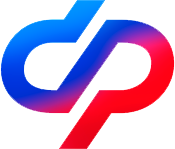 ПО ЛИПЕЦКОЙ ОБЛАСТИГРУППА   ПО  ВЗАИМОДЕЙСТВИЮСО  СРЕДСТВАМИ  МАССОВОЙ  ИНФОРМАЦИИ И СВЯЗЯМ С ОБЩЕСТВЕННОСТЬЮ____________________________________________________________________398050,  г. Липецк, пл. Соборная, 3                                                                                        pfr.48@yandex.ru ;        ПРЕСС-РЕЛИЗ«11»  июля      2023 г.Какие выплаты положены мобилизованным в Липецкой области?11 июля в Правительстве региона прошла совместная пресс-конференция вице-губернатора Ольги Белоглазовой и управляющего Отделением Социального Фонда по Липецкой области Евгения Павлова. Они рассказали журналистам, о федеральных и региональных мерах поддержки, которые получают участники СВО и их семьи в Липецкой области.  По словам Евгения Павлова, сегодня Отделение фонда предоставляет льготы и выплаты призванным в рамках частичной мобилизации, заключившим контракт и участникам добровольных формирований. В первую очередь бойцы получают статус «ветерана боевых действий» и ежемесячную денежную выплату в размере 3896 рублей.  Такая выплата назначена 153 участникам СВО. В состав ежемесячной денежной выплаты входит и набор социальных услуг.  Заявителям предоставляется выбор — получать набор социальных услуг в натуральном выражении или денежном эквиваленте. В него входит: компенсация на лекарства, бесплатный проезд к месту лечения и обратно, предоставление путевки на лечение.В случае установления инвалидности добровольцам специальной военной операции региональное Отделение СФР назначает государственную пенсию по инвалидности, ежемесячную денежную выплату и ежемесячную компенсацию по военной травме. Размер этих выплат зависит от установленной группы инвалидности.Важно отметить, военнослужащие, имеющие статус мобилизованных или контрактников, при установлении группы инвалидности все пенсионные выплаты получат по линии Минобороны.Для семей, мобилизованных липчан по линии СФР предусмотрены выплаты: единовременное пособие беременной жене мобилизованного со сроком беременности не менее 180 дней. Выплачивается один раз в размере 36 278 рублей. Заявление на выплату пособия женщина имеет право подать в течение 6 месяцев с момента отправки или возвращения из зоны СВО мобилизованного супруга. Правом на эту выплату от регионального ОСФР воспользовались 34 женщины;ежемесячное пособие на ребенка военнослужащего до 3 лет. Пособие предоставляется в размере 15 548 рублей   и индексируется 1 раз в год. Выплата назначается с момента мобилизации участника СВО. В рамках этой меры поддержки ОСФР по Липецкой области предоставило семьям свыше 27 миллионов рублей. «Семьи мобилизованных, где есть дети до 3 лет, одновременно с этим пособием могут оформить еще и другие меры поддержки. Это стало возможным благодаря тому, что при назначении пособий не будут учитываться доходы члена семьи, призванного на военную службу по мобилизации. Так, одновременно с ежемесячным пособием на ребенка они могут получить единое пособие или если это первый ребенок, рожденный до 2023 года — выплату по уходу за ребенком до 3 лет.» - рассказал Евгений Павлов Для участников специальной военной операции в Липецкой области предназначен и ряд региональных мер поддержки. Так, военнослужащим, получившим ранение в ходе СВО, устанавливается единовременная выплата в размере от 300 000 до 600 000 рублей в зависимости от степени ранения. Призванным в ряды Вооруженных Сил по частичной мобилизации, назначается единовременная выплата.   «Единовременная выплата в размере 50 тысяч рублей будет назначена абсолютно всем мобилизованным жителям Липецкой области. Ранее мера поддержки была рассчитана только на семьи мобилизованных, где есть дети. Формирование выплатных документов уже началось..» -  рассказала Ольга Белоглазова Кроме того, Отделение Социального фонда по Липецкой области планирует тесное сотрудничество с фондом «Защитники Отечества». В ближайшее время будет подписано соответствующее соглашение о сотрудничестве. Контакты: Руководитель группыпо взаимодействию со СМИи связям с общественностью Наталия Митрофанова Тел: (4742) 42-92-16